Name:____________________________________________________________  Date:_______________________________  Period:____________Unit 10 IdentificationsMao Zedong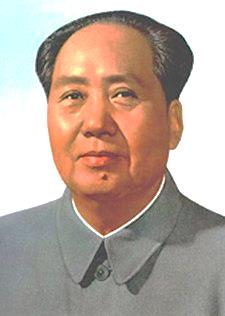 Who:Significance:Chiang Kai-shek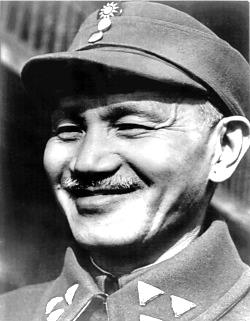 Who:Significance:Ronald Reagan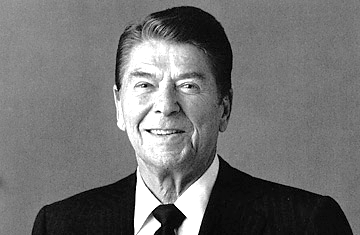 Who:Significance:Mikhail Gorbachev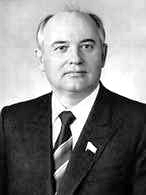 Who:Significance:Pope John Paul II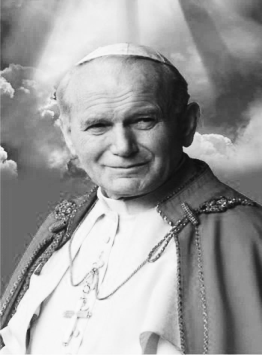 Who:Significance:Gen. Douglas MacArthur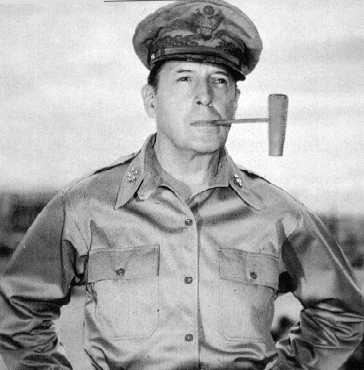 Who:Significance:Kim Il Sung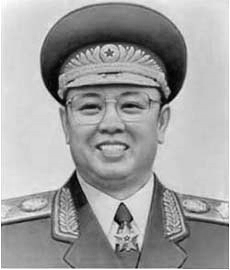 Who:Significance:Ho Chi Minh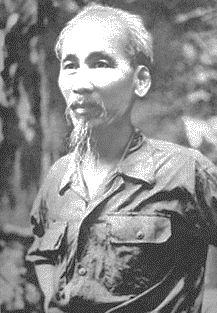 Who:Significance:Boris Yeltsin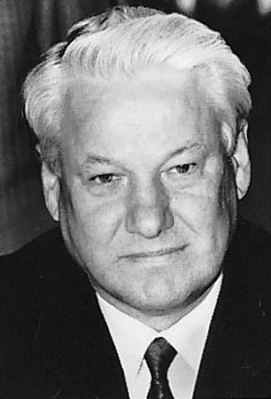 Who:Significance: